My Moving On to Secondary School Book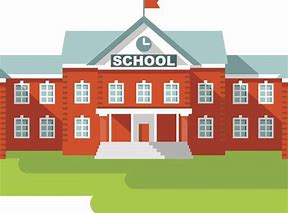 Max RespectWhat do I need to remember when travelling on the bus?1 __________________________________________  2__________________________________________    3_________________________________________      4________________________________________        5_______________________________________What is the most important safety message to remember when getting off the bus?What is showing respect and being polite?1_______________________________________  2_______________________________________    3_______________________________________      4________________________________________         5________________________________________What is the sentence to remember about how you treat others?Disrespect can make___________________________________________________________________________Things to remember when walking to school or the bus stop.1._________________________________________   2.________________________________________      3._______________________________________         4.______________________________________Who can I go to if I need help when travelling on the bus?1.__________________________________________2.__________________________________________3.__________________________________________4.__________________________________________5.__________________________________________Notes: